V súlade so znením Smernice SFZ pre štart v UWCHL a Demišport lige, príloha 4, čl. 5 a čl. 86 Smernice klubového licenčného systému SFZ, vydanie 2023, svojim podpisom potvrdzujem účasť na podujatí k otázkam rozhodovania a pravidiel futbalu.V   dňa  ___________________________________________					________________________________________________Podpis oprávnenej osoby a razítko klubu					                 Meno a podpis školiteľa    SFZ		             TLAČIVÁ LICENČNÉHO KONANIA		         	strana 1/1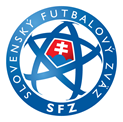 KLUBOVÝ LICENČNÝ SYSTÉM SFZLicenčné konanie – športové licenčné kritériá, verzia 23-10 Účasť  povinných osôb A-družstva mužov / žien klubu na podujatí k otázkam rozhodovania a pravidiel futbalu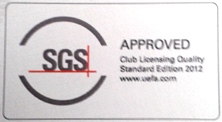 P.č.Priezvisko a menoFunkcia v A-družstvePodpis1.Tréner/ka2.Asistent/ka trénera/ky3.Kapitán/ka4.Zástupca/kyňa kapitána/ky5.Vedúci/a družstva6.7.8.9.10.11.12.13.14.15.16.17.18.19.20.